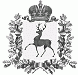 СЕЛЬСКИЙ СОВЕТ РОЖЕНЦОВСКОГО СЕЛЬСОВЕТАШАРАНГСКОГО МУНИЦИПАЛЬНОГО РАЙОНАНИЖЕГОРОДСКОЙ ОБЛАСТИРЕШЕНИЕот 20.07.2018									№ 20О внесении изменений в решение сельского СоветаРоженцовского сельсовета от 29.06.2018 № 18 «Об утверждении Порядка организации и проведения общественных обсуждений или публичных слушаний по вопросам градостроительной деятельности на территории Роженцовского сельсовета»В целях приведения в соответствие с Федеральным законом от 06 октября 2003 года № 131-ФЗ «Об общих принципах организации местного самоуправления в Российской Федерации», Уставом Роженцовского сельсовета Шарангского муниципального района Нижегородской области, сельский Совет р е ш и л:1.Внести в решение сельского Совета Роженцовского сельсовета от 29 июня 2018 года № 18 «Об утверждении Порядка организации и проведения общественных обсуждений или публичных слушаний по вопросам градостроительной деятельности на территории Роженцовского сельсовета» (далее – решение) следующие изменения:1.1. Пункт 3 решения изложить в следующей редакции:«3.Настоящее решение вступает в силу после его официального обнародования.».Глава местного самоуправления						Л.Н.Бахтина